Утверждаю 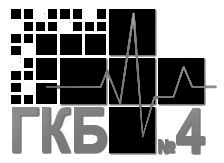                                                                                                                                                                  Главный врач КГП на ПХВ «Городская клиническая больница №4» УОЗ города Алматы Бейсенбеков С.З. _______________________Объявление
 о проведении закупа способом запроса ценовых предложений №6   г. Алматы                                                                                                                                                                                                       «09» апреля 2021 гКГП «Городская клиническая больница №4» на праве хозяйственного ведения  расположенное по адресу, г. Алматы, ул. Папанина, 220, объявляет о проведения закупа медицинских изделий способом запроса ценовых предложений на сумму 35 827 135,00 (тридцать пять миллионов восемьсот двадцать семь тысяч сто тридцать пять) тенге 00 тиын.Перечень закупаемых товаров:Условия поставки:Поставка на условиях ИНКОТЕРМС 2010  (город Алматы, улица Папанина 220) включая все затраты потенциального поставщика на транспортировку, страхование, уплату таможенных пошлин, НДС и других налогов, платежей и сборов, и другие расходы, Представление потенциальным поставщиком ценового предложения является формой выражения его согласия осуществить поставку товара с соблюдением условий запроса и типового договора закупа, оплата производится по мере поступления бюджетных средств.2) место представления (приема) документов и окончательный срок подачи ценовых предложений;КГП на ПХВ «Городская клиническая больница №4» УОЗ города Алматы, улица Папанина 220, четвертый этаж, отдел государственных закупок, окончательный срок представления подачи ценовых предложений до 10:00 (времени Нур-Султан) «16» апреля 2021 года.3) дата, время и место вскрытия конвертов с ценовыми предложениями - 11:00 (времени Нур-Султан) «16» апреля 2021 года, КГП на ПХВ «Городская клиническая больница №4» УОЗ города Алматы, улица Папанина 220, четвертый этаж, отдел государственных закупок.4) В соответствии с пунктом 9 пункта 20 Главы 4 Правил организации и проведения закупа лекарственных средств и медицинских изделий, фармацевтических услуг, представленные в ценовом предложении потенциального поставщика товары должны соответствовать характеристике (комплектации), указанной в объявлении.Каждый потенциальный поставщик до истечения окончательного срока представления ценовых предложений представляет только одно ценовое предложение в запечатанном виде. Конверт должен содержать:-   ценовое предложение по форме, утвержденной уполномоченным органом в области здравоохранения, - разрешение, подтверждающее права физического или юридического лица на осуществление деятельности или действий (операций), осуществляемое разрешительными органами посредством лицензирования или разрешительной процедуры, в сроки, установленные заказчиком или организатором закупа, - а также документы, подтверждающие соответствие предлагаемых товаров требованиям, установленным главой 4 Правил:1) наличие регистрации лекарственных средств, медицинских изделий в Республике Казахстан в соответствии с положениями Кодекса и порядке, определенном уполномоченным органом в области здравоохранения (за исключением лекарственных препаратов, изготовленных в аптеках, орфанных препаратов, включенных в перечень орфанных препаратов, утвержденный уполномоченным органом в области здравоохранения, незарегистрированных лекарственных средств, медицинских изделий, комплектующих, входящих в состав медицинского изделия и не используемых в качестве самостоятельного изделия или устройства, ввезенных на территорию Республики Казахстан на основании заключения (разрешительного документа), выданного уполномоченным органом в области здравоохранения);2) лекарственные средства, медицинские изделия хранятся и транспортируются в условиях, обеспечивающих сохранение их безопасности, эффективности и качества, в соответствии с Правилами хранения и транспортировки лекарственных средств, медицинских изделий, утвержденными уполномоченным органом в области здравоохранения;3) маркировка, потребительская упаковка и инструкция по применению лекарственных средств, медицинских изделий соответствуют требованиям законодательства Республики Казахстан и порядку, установленному уполномоченным органом в области здравоохранения; 4) срок годности лекарственных средств, медицинских изделий на дату поставки поставщиком заказчику составляет: не менее пятидесяти процентов от указанного срока годности на упаковке (при сроке годности менее двух лет);не менее двенадцати месяцев от указанного срока годности на упаковке (при сроке годности два года и более);5) срок годности лекарственных средств, медицинских изделий на дату поставки поставщиком единому дистрибьютору составляет: не менее шестидесяти процентов от указанного срока годности на упаковке (при сроке годности менее двух лет) при поставке товара в период ноябрь, декабрь года, предшествующего году, для которого производится закуп, и январь наступившего финансового года, и не менее пятидесяти процентов при последующих поставках в течение финансового года;не менее четырнадцати месяцев от указанного срока годности на упаковке (при сроке годности два года и более) при поставке товара в период ноябрь, декабрь года, предшествующего году, для которого производится закуп, и январь наступившего финансового года, и не менее двенадцати месяцев при последующих поставках в течение финансового года;6) срок годности лекарственных средств, медицинских изделий, за исключением товаров, указанных в подпункте 7) настоящего пункта, на дату поставки единым дистрибьютором заказчику составляет: не менее тридцати процентов от срока годности, указанного на упаковке (при сроке годности менее двух лет);не менее восьми месяцев от указанного срока годности на упаковке (при сроке годности два года и более);7) срок годности вакцин на дату поставки единым дистрибьютором заказчику составляет:не менее сорока процентов от указанного срока годности на упаковке (при сроке годности менее двух лет);не менее десяти месяцев от указанного срока годности на упаковке (при сроке годности два года и более);8) менее сроков годности, указанных в подпунктах 6) и 7) настоящего пункта, для переходящих остатков товара единого дистрибьютора, которые поставляются заказчику и (или) поставщику услуги учета и реализации по соглашению сторон для использования по назначению до истечения срока их годности;9) Лекарственные средства, медицинские изделия по своей характеристике (комплектации) должны соответствовать характеристике (комплектации), указанной в объявлении или приглашении на закуп;10) лекарственные средства или медицинские изделия по ценовому предложению потенциального поставщика не должны превышать предельных цен по международному непатентованному названию и (или) торговому наименованию утвержденных в порядке, определенным уполномоченным органом в области здравоохранения в соответствии с правилами регулирования цен на лекарственные средства, а также предельных цен на медицинские изделия в рамках гарантированного объема бесплатной медицинской помощи и системе обязательного социального медицинского страхования.Представление потенциальным поставщиком ценового предложения является формой выражения его согласия осуществить поставку товара с соблюдением условий запроса и типового договора закупа, оплата производится по мере поступления бюджетных средств.Приложение 12к приказу Министраздравоохранения исоциального развитияРеспублики Казахстанот «18» января 2017 года №20ФормаЦеновое предложение потенциального поставщика(наименование потенциального поставщика) (заполняется отдельно на каждый лот)Лот № _____________ Печать (при наличии) _______________________________________Подпись             должность, фамилия, имя, отчество (при его наличии)Примечание: потенциальный поставщик может не указывать составляющие общей цены, при этом указанная в данной строке цена рассматривается как цена, определенная с учетом всех затрат потенциального поставщика.№ лотаНаименование товараТехническая спецификацияЕд.изм.Кол-во Цена (тенге)  Сумма (тенге) 1Быстрый количественный тест на кардиологический Тропонин I для анализатора Finecare FIA Meter PlusКардиологический Тропонин I для анализатора Finecare FIA Meter Plus, Принцип теста: Количественный экспресс-тест, Метод теста: Флуоресцентный иммуноанализ, Режим тестирование: Стандартный тест и быстрый тест, Время выполнения теста: от 3 до 15 мин.,Количество тестов в наборе: 25 штук., Комлектация: Картридж-25шт, идентификационный чип картриджа-1шт, буфер-25шт, инструкция по эксплуатации-1шт. уп30   63 000         1 890 000   2Контрольный раствор на кардиологический тропонин I : (3 уровня) анализатора Finecare FIA Meter PlusЦелевое значение и диапазон с 1 уровня до уровня 3, соответствуют со значениями низкой (Н),
средний (С) и высокой (В). Finecare cTn I контроль предназначен для использования в качестве анализируемой контроля качества для контроля точности cTn I в процедурах тестирования лаборатории для количественного Finecare cTn I экспресс-тест. Только для диагностики в лабораторных условиях.уп3   22 000             66 000   3Быстрый количественный тест на прокальцитонин для анализатора Finecare FIA Meter PlusТест на прокальцитонин для анализатора Finecare FIA Meter Plus ,Принцип теста: Количественный экспресс-тест, Метод теста: Флуоресцентный иммуноанализ, Режим тестирование:Стандартный тест и быстрый тест, Время выполнения теста: от 3 до 15 мин.,Количество тестов в наборе: 25 штук., Комлектация: Картридж-25шт, идентификационный чип картриджа-1шт, буфер-25шт, инструкция по эксплуатации-1шт. уп10   58 000           580 000   4Контрольный раствор на прокальцитонин (3 уровня) анализатора Finecare FIA Meter PlusЦелевое значение и диапазон с 1 уровня до уровня 3, соответствуют со значениями низкой (Н),
средний (С) и высокой (В).  PCT контроль предназначен для использования в качестве анализируемой контроля качества для контроля точности PCT  в процедурах тестирования лаборатории для количественного Finecare PCT экспресс-тест. Только для диагностики в лабораторных условиях.уп1   19 000             19 000   5Щипцы биполярные (рабочая вставка)Рабочая вставка биполярных щипцов, изогнутая, окончатая, длина 340 мм, вес 19 г, диаметр 5 мм, продукт многоразового пользования, допускает автоматическую мойку и стерилизацию в паровом автоклаве при 134⁰С. Должен быть совместим с имеющимися биполярными щипцами производителя BOWA-electronic GmbH & Co.KG  арт.741-823.
Упаковка нестерильная. Продукт многоразового пользования.шт2 339 040           678 080   6Биполярный кабельБиполярный кабель для пинцетов и щипцов с плоским коннектором, тип коннектора 8/4 мм для аппаратов ERBE VIO/ICC/ACC, Erbe T-Serie. Кабель с полосой безопасности. Специальная защита контакта. Коррозионная защита. Защита от перегиба. Длина кабеля 4 м. Электрическая прочность Вп, 550 Электрическая безопасность Впик, 6000. Упаковка нестерильная. Продукт многоразового пользования.шт2   37 440             74 880   7Ножницы Одноразовые монополярные эндоскопические ножницы для гинекологических вмешательств с изогнутыми лезвиями. Рабочая длина: 330 мм. Диаметр: 5 мм. Длина лезвий: 17 мм
Два подвижных лезвия могут быть использованы для диссекции. Рукоятка сконструирована для эргономичного использования при гинекологических вмешательствах. Имеется монополярный разъем. Имеется белое регулировочное колесо. Ножницы герметично упакованы и стерилизованы этиленоксидом в соответствии со стандартом NF EN ISO 11135–1.
Срок хранения с гарантией стерильности - 5 летшт5   48 450           242 250   8Комбинированные панели для идентификации и определения чувствительности к антибиотикам грамположительных микроорганизмов, тип 29 29 панели предназначеныдля использования при определении антимикробной чувствительности агента и / или идентификации до вида быстрорастущих аэробных и факультативных грамположительных кокков, некоторых привередливых аэробных грамм положительных кокков и листерий для WalkAway        уп.8   83 650           669 200   9Панели брейкпойнт комбинированные для идентификации и определения чувствительности к антибиотикам грамотрицательных микроорганизмов, тип 42 Панели предназначены для использования при определении антимикробной чувствительности агента и / или идентификации до  вида аэробных и факультативно анаэробных грамотрицательных
микроорганизмов. Изменения традиционных и хромогенных тестов  используются для определение ферментативных и не ферментативных грамотрицательных микроорганизмов для WalkAway     уп.8   83 650           669 200   10Панели для быстрой идентификации грибов Панели для быстрой идентификации грибов для анализатора Walk-Awayуп.1 116 725           116 725   11Крышки лотков для WalkAwayКрышки лотков для WalkAwayуп.2   82 950           165 900   12Инокуляционные системы для панелейИнокуляционные системы для панелей, 60 штук. для анализатора Walk-Awayуп.1 153 475           153 475   13Стерильная вода для инокуляции (60х3мл)Вода для посева, представляющая собой питательную среду - 60х3мл. для анализатора Walk-Awayуп.4   72 975           291 900   14Стерильная вода для инокуляции с плюрониками (60х25мл)Вода для посева с плюроном, представляющая собой питательную среду - 60х25мл. для анализатора Walk-Awayуп.4   92 925           371 700   15Инокуляторы для панелей (240 шт.)Инокуляторы для панелей (240 шт.): расходный материал для переноса суспензий для обычных панелей для анализатора Walk-Awayуп2 242 999           485 998   16Альфа нафтол 30 млАльфа-нафтол реагент предназначен для  проведения реакции на панелях .Фасовка:1фл х 30 мл для анализатора Walk-Awayфл3   38 675           116 025   17Хлорид желез 10 %, 250 млРаствор хлорида железа фл (30 мл.), предназначен для  проведения реакции на панелях Фасовка:1фл х 30 мл для анализатора Walk-Awayфл2   57 757           115 514   18Гидроксид Калия, 250 мл (40% Potassium Hydroxide, 250 ml)Раствор Гидроксида Калия, 30 мл (40% Potassium Hydroxide, 30 ml) для анализатора Walk-Awayфл1   63 700             63 700   19Реагент Ковача,  фл (250 мл.) Реагент Ковача ,  фл (30 мл.) Раствор, представляющий собой смесь изоамилового спирта, гидроксида натрия, хлорида калия, соляной кислоты (11.2%), хлорида натрия в воде, для анализатора Walk-Awayфл2   84 700           169 400   20Сульфаниловая  кислота, 250 млСульфаноловая кислота  предназначен для  проведения реакции на панелях. Фасовка:1фл х 30 мл, для анализатора Walk-Awayфл1   51 275             51 275   21Mineral Oil -Минеральное масло (для Walk Away), 250 млРаствор, представляющий собой силиконовое масло - 1х250мл. для анализатора Walk-Awayфл1   42 875             42 875   22Реагент Пептидазы, 30 мл
Пептидазный реагент. Раствор, представляющий собой смесь 2-Метоксиэтанола, уксусной кислоты, натрия додецил сульфата, N,N-диметил формамида, диметил формамида в воде, для проведения реакций - 1х30мл. для анализатора Walk-Awayфл4   19 425             77 700   23Диметил- Альфа – Нафтиламин 250 млРаствор N-N-диметил-альфа-нафтиламина ,  фл (30 мл.) Диметил- Альфа – Нафтиламин- нафтиламин предназначен для  проведения реакции на панелях Фасовка:1фл х 30 мл, для анализатора Walk-Awayфл2   54 775           109 550   24Гидроксид натрия, 30 мл (0.05N Sodium Hydroxide, 30 ml)Раствор Гидроксида натрия, 30 мл (0.05N Sodium Hydroxide, 30 mL) для анализатора Walk-Awayфл1   19 600             19 600   25Наклейки с штрих кодами (WA)Термобумага из целлюлозного волокна в рулоне. Термобумага покрыта теплочувствительным слоем и предназначена для нанесения штрих кодов встроенным принтером микробиологического анализатора WALKWAY. Рулон термобумаги представляет собой непрерывную бумажную ленту с самоклеющимися бумажными полосками без рисунка или какого-либо изображения прямоугольной формы размером 10 мм на 150 мм. Каждая лента рулона содержит на себе 4235 полосок.уп1 107 800           107 800   26
Панели для определения чувствительности стрептококков, тип 1 
Панели предназначены для использования при определении антимикробной чувствительности агента стрептококков для анализатора Walk-Away      уп1   92 575             92 575   27Бульон Мюллера—Хинтон с 3 % лизированной лошадиной крови, 25 мл 3% лизированная лошадиная кровь  для анализатора Walk-Away      уп3 101 551           304 653   28Стандарт мутности для грибов (Yeasr turbidity standard)Стандарт мутности для грибов для анализатора Walk-Away      уп1   15 000             15 000   29Индол реагент для гемофилов и нейссерии, 30 мл Индол реагент для гемофилов и нейссерии, 30 мл для анализатора Walk-Away      уп1   25 000             25 000   30Набор тестов  Tnl (Tnl test kit)Анализатор автоматически выполняет все этапы анализа и выдает количественные результаты.В набор входят:Калибровочный картридж – содержит специфичные по отношению к аналиту (измеряемому параметру) пластиковые ячейки с антигеном.Тестовый картридж – содержит связывающие и меченые мышиные моноклональные антитела к антигенам измеряемого параметра.Другие компонеты: бычий сывороточный альбумин , бычий –глобулин, мышиный IgG (блокатор гетерофильных антител).Тестовый картридж 16 ячеек с антителами для выполнения одного теста.
Все калибровочные параметры закодированы в штрих-коде, что исключает ошибку оператора при калибровке.Краткое описание тестов
Набор тестов TnI (TnI Test Kit) диагностический набор для
количественного анализа сердечного тропонина I (TnI) in vitro в образцах цельной крови или плазмы.Набор тестов Troponin T (TnT Test kit) диагностический набор для in vitro диагностики количественного определения сердечного TnT в пробах крови. Набор тестов СКМВ (СКМВ Test Kit) то диагностический набор дляколичественного анализа in vitro MB- фракции креатинкиназы (КК-МВ) в образцах цельной крови или плазмы.Набор тестов Myoglobin (Myo Test Kit) диагностический набор дляколичественного анализа миоглобина invitro в образцах цельной крови или плазмы. Набор тестов NT-proBNP (NT-proBNP Test Kit) это диагностический набор для коли-чественного анализа in vitro N-концевого мозгового натрийуретического пропептида в образцах цельной крови или плазмы.Набор тестов CRP (CRP Test Kit)диагностический набор дляколичественного анализа C-реактивного
белка in vitro в образцах цельной крови или плазмы. Набор тестов D-dimer (D-dimer Test Kit)диагностический набор дляколичественного анализа D-димера in vitro в пробах цельной крови, редназначен для использования в качествевспомогательного средства диагностики венозной тромбоэмболии (тромбозаглубоких вен и тромбоэмболии легочной артерии).Набор тестов bhCG (bhCG Test Kit) О диагностический набор для количественного анализа in vitroхорионического гонадотропина человека и бета-субъединицы хорионическогогонадотропина человека в образцах
цельной крови или плазмы. Для анализатора AQT90 шт10 348 000         3 480 000   31Фоновый картридж для Для анализатора AQT90 Назначение: сервисные работы по обслуживанию анализатора AQT90 FLEX. Предназначен для тестирования перемещения измерительных ячеек по транспортной системе анализатора.Тестирование механических узлов. Не содержит биологически опасных материалов.шт4    8 880             35 520   32Чистящий раствор Для анализатора AQT90 Используется для плановой очистки жидкостной системы иммунофлюоресцентного анализатора AQT90 FLEX. 
Поставляется в пробирках 1мл. Комплект содержит 6 пробирок.шт2   17 500             35 000   33Блок растворов Для анализатора AQT90 Блок реагентов содержит буфер для анализа и закрытые емкости для
хранения использованных ячеек и жидких отходов. В конце измерения
анализатор прогоняет буферный раствор через канал ввода пробы, чтобы
предотвратить загрязнение следующей пробы. Блок реагентов содержит
использованные ячейки от всех тестов.шт10   32 500           325 000   34Набор пустых пробирок 50 шт.Только для диагностики in vitro.Для использования с жидкостным контролем качества наанализаторе AQT90 FLEX.Для однократного использования.Содержимое: 50 пустых пробирок, Компоненты: Внешняя пластиковая пробирка, Внутренняя стеклянная пробирка, Резиновая перегородка, Матовая пластиковая крышка, Этикеткашт1   39 800             39 800   35Термобумага для принтера в рулоне Для анализатора AQT90 Термобумага не разграфленная, не перфорированная, белого цвета, покрыта термочувствительным слоем, в рулонах, ширина 11,2см. Применяется для печати показаний  анализатора кислотно-щелочного и газового состава крови. 
Поставляется в упаковках по 8 рулонов.шт4   54 000           216 000   36Ликвичек Контроль «Миокардиальные маркеры Плюс с низким содержанием Тропонина», Уровень 1, 6*3 млНазначение: контрольный материал Liquichek  "Миокардиальные маркеры плюс", три уровня предназначен для контроля определения кардиомаркеров в сыворотке.
Оцениваемые параметры: креатинкиназа MB (концентрация), C-реактивный белок, миоглобин, тропонин I.Матрикс контрольного образца: на основе жидкой человеческой сыворотки.
Диапазон контролей: 1 уровень. Для анализатора AQT90 шт1 256 000           256 000   37Ликвичек Контроль «Миокардиальные маркеры Плюс с низким содержанием Тропонина», Уровень 2, 6*3 млНазначение: контрольный материал Liquichek  "Миокардиальные маркеры плюс", три уровня предназначен для контроля определения кардиомаркеров в сыворотке.
Оцениваемые параметры: креатинкиназа MB (концентрация), C-реактивный белок, миоглобин, тропонин I.
Матрикс контрольного образца: на основе жидкой человеческой сыворотки.
Диапазон контролей: 2 уровень. Для анализатора AQT90 шт1 256 000           256 000   38Ликвичек Контроль «Миокардиальные маркеры Плюс с низким содержанием Тропонина», Уровень 3,  6*3 млНазначение: контрольный материал Liquichek  "Миокардиальные маркеры плюс", три уровня предназначен для контроля определения кардиомаркеров в сыворотке.
Оцениваемые параметры: креатинкиназа MB (концентрация), C-реактивный белок, миоглобин, тропонин I.
Матрикс контрольного образца: на основе жидкой человеческой сыворотки.
Диапазон контролей: 3 уровень. Для анализатора AQT90 шт1 310 000           310 000   39Соединительный шланг НИАд,
для взрослых, 3,7 м, к мониторам InfinityТрубка для измерения нАД,   к мониторам  Infinity Gamma XL, Infinity Vistaшт30   82 620         2 478 600   40Манжета НИАд l+, многоразовая,
большая для взрослых, 31-40 см/55 см Манжета для измерения нАД многоразовая, для взрослых к мониторам  Infinity Gamma XL, Infinity Vistaшт15   41 769           626 535   41Манжета НИАд Xl, многоразовая,
набедренная, 38-50 см/50 см Манжета для измерения нАД многоразовая, для взрослых к мониторам  Infinity Gamma XL, Infinity Vistaшт15   52 555           788 325   42Датчик Spo2 на палец, многоразовый Многоразовый датчик SpO2 для
взрослых для мониторов Infinity Gamma XL, Infinity Vistaшт30 118 422         3 552 660   43Датчик температуры кожи, многоразовый,
разъем 7-pin, 1,5 м Датчик температуры кожи, многоразовый для мониторов Infinity Gamma XL, Infinity Vistaшт30 237 762         7 132 860   44Промежуточный кабель
для датчиков Spo2 
для модулей MultiMed 5/6 и neoMed, 1 м Удлинительный кабель SpO2 для мониторов Infinity Gamma XL, Infinity Vistaшт30 151 470         4 544 100   45Кабель ЭКг, на 3 отведенияКабель ЭКг, на 3 отведения,
двухконтактный разъем,
IeC1 (евр. цветовой код), 1 мшт30 132 192         3 965 760   № п/пСодержание1Описание лекарственного средства (международное непатентованное наименование, состав лекарственногосредства, техническая характеристика, дозировка и торговое наименование), изделия медицинского назначения2Страна происхождения3Завод-изготовитель4Единица измерения5Цена ___ за единицу в ___ на условиях DDP ИНКОТЕРМС 2010 (пункт назначения)6Количество7Общая цена, в _______ на условиях DDP ИНКОТЕРМС 2010, пункт назначения, включая все расходы потенциального поставщика на транспортировку, страхование, уплату таможенных пошлин, НДС и других налогов, платежей и сборов, другие расходы